Beste Knaap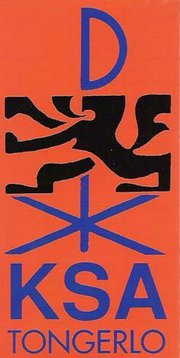 Nu we het griezelen gehad hebben kunnen we terug ‘normaal’ doen voor degene die dat kunnen.Hierbij presenteren wij jullie dan ook een vervolg op onze eerste kalender! Ook willen wij jullie, maar vooral de ouders, al attent maken op ons supersonisch, vet cool, awesome,  knaap-tastisch kamp dat door zal gaan van 12-19 juli 2016!!!!!!Wij, Bert, Crets en Stein hopen dan ook dat jullie allemaal deze week in jullie agenda omcirkelen zodat wij er met z’n allen een mega vet kamp van kunnen maken!Wat?  Het grote SJOR een duikboot en vlieg er mee naar Amerika spelWanneer? Zondag 22 November 2015Hoelaat? Van 14u00 tot 16u00Meebrengen? Één (sjerp) zakmesWat? Crossen in de bossen!Wanneer? Zondag 29 November 2015 Hoelaat? Van 13u00 tot 15u30Meebrengen? FIETS!!!, kleding die vuil mag worden, bij slecht weer regenjas.Wat? NachtspelWanneer? Zaterdag 19 December 2015Hoelaat? 18h30 to 21hMeebrengen? Zaklamp, oude kleding, bij slecht weer regenjas maar bij goed weer niet.Wat? NieuwjaarsconférenceWanneer? Zaterdag 9 Januari 2016Hoelaat? Van 13u00 tot 15u00Meebrengen? Cocktaildress, verstand, warme kleren en een beetje hongerPS: Als er activiteiten samenvallen met examens mogen jullie dit melden tijdens de eerste activiteit zodat we de kalender kunnen wijzigen als er veel leden niet kunnen komen.Heb je vragen, opmerkingen, ideeën… twijfel dan niet om ons te contacteren. Onze gegevens vind je hieronder terug. Groetjes de leidingBert Swinnen				bert.swinnen9@gmail.com			0476451699Ben Cretskens				ben.cretskens@gmail.com			0494925786Seppe Steensels			seppe.steensels1998@gmail.com		0479723452